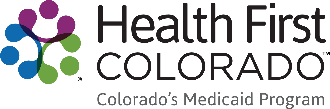  	State/Medicaid ID: ,   Your Long-Term Care Benefits StatusDear , As of , your benefits under the  will be . The following services are being impacted: This decision was made because . The state rule that applies to this decision is 10 CCR 2505-10 Section .You have the right to appeal this decision if you disagree with it. Instructions for how to appeal are on the next page.If you have questions about this change, please call your case manager from
 at . Sincerely,Case Manager Signature: 	Supervisor Signature: 	If you disagree with our decisionIf you disagree with this decision, you can ask for an informal review, file a formal appeal, or both. Appeal means you disagree with a decision and want a State Fair Hearing with a judge. You have the right to appeal any decision about your benefits, including whether you qualify and how much assistance you get. Asking for an informal reviewYou can ask your case management agency for an informal review of the decision. If you also want to file a formal appeal, you must still do it by the deadline below, even if you also want to try an informal review. Call   at .Filing a formal appealIf you want to appeal, you must file your appeal by . You can file an appeal in any of these ways:Complete the form “Request for a State Fair Hearing” enclosed with this letter and attach a copy of this notice (keep a copy for your records). Mail, fax, or bring them to:Office of Administrative Courts1525 Sherman Street, 4th FloorDenver, CO  80203Fax: 303-866-5909You can also file an appeal online at Colorado.gov/oac/oac-form-links, or call the Office of Administrative Courts at 303-866-2000.The Office of Administrative Courts will mail you the date, time, and place for your hearing. You have the right to represent yourself at your appeal hearing or you may choose a lawyer, relative, friend or any other person to be your representative. You may be able to get free legal help from Colorado Legal Services. Call 303-837-1313 or visit coloradolegalservices.org for more information.Asking for an expedited (faster) hearingIf you think waiting for a hearing might put your life or health at risk, you have the right to ask for an expedited (faster) hearing. If you want an expedited hearing, put it in the Request for a State Hearing form (enclosed) with your reasons for appealing.Receiving benefits while you appealIf you want to continue getting your benefits while you appeal (i.e. you ask for a formal hearing), you must file your appeal before your benefits end. If you think you have been treated unfairlyThe Colorado Department of Health Care Policy & Financing does not discriminate on the basis of race, color, ethnic or national origin, ancestry, age, sex, gender, gender identity and expression, sexual orientation, marital status, religion, creed, political beliefs or disability in any of its programs, services, and activities. To file a discrimination complaint or request free disability or language aids and services, contact the Colorado Department of Health Care Policy & Financing, 504/ADA Coordinator:US Mail: 303 E. 17th Avenue, Suite 1100, Denver, CO 80203Phone: 303-866-6010 or state relay 711Fax: 303-866-2828Email: hcpf504ada@state.co.usYou can also file a civil rights complaint with the U.S. Department of Health and Human Services Office for Civil Rights:Complaint Portal: ocrportal.hhs.gov/ocr/cp/complaint_frontpage.jsf Complaint Forms: hhs.gov/civil-rights/filing-a-complaint/index.htmlUS Mail: 1961 Stout Street, Room 08-148, Denver, CO 80294Phone: 800-368-1019, TDD: 800-537-7697Fax: 202-619-3818Request for a State Fair HearingComplete this form if you disagree with the decision about your benefits and want to file a formal appeal. The Office of Administrative Courts must receive it by .I disagree with the case management agency’s decision in the attached notice. I wish to appeal this decision and have my case considered by an Administrative Law Judge.Your name:  Your State/Medicaid ID: Case Management Agency: Your signature: 	Today’s date: 	Your address:Your phone number: 	I am appealing because: I am requesting an expedited (faster) hearing because: Help in Your LanguageUse the following benefits language to type in the “Enter Services Affected” field on page oneHealth First Colorado Member Contact Center: 800-221-3943 (State Relay: 711)Health First Colorado Member Contact Center: 800-221-3943 (State Relay: 711)EspañolATENCIÓN: Si habla español, tiene a su disposición servicios gratuitos de asistencia lingüística. Llame al 1-800-221-3943 (State Relay: 711). Tiếng ViệtCHÚ Ý: Nếu bạn nói Tiếng Việt, có các dịch vụ hỗ trợ ngôn ngữ miễn phí dành cho bạn. Gọi số 1-800-221-3943 (State Relay: 711).繁體中文注意：如果您使用繁體中文，您可以免費獲得語言援助服務。請致電 1-800-221-3943 (State Relay: 711).한국어주의: 한국어를 사용하시는 경우, 언어 지원 서비스를 무료로 이용하실 수 있습니다. 1-800-221-3943 (State Relay: 711) 번으로 전화해 주십시오.РусскийВНИМАНИЕ: Если вы говорите на русском языке, то вам доступны бесплатные услуги перевода. Звоните 1-800-221-3943 (телетайп: 711).አማርኛማስታወሻ: የሚናገሩት ቋንቋ ኣማርኛ ከሆነ የትርጉም እርዳታ ድርጅቶች፣ በነጻ ሊያግዝዎት ተዘጋጀተዋል፡ ወደ ሚከተለው ቁጥር ይደውሉ 1-800-221-3943 (መስማት ለተሳናቸው: 711).ةيبرعلاﻣﻠﺤﻮظﺔ: إذا ﻛﻨﺖ ﺗﺘﺤﺪث اذﻛﺮ اﻟﻠﻐﺔ، ﻓﺈن ﺧﺪﻣﺎت اﻟﻤﺴﺎﻋﺪة اﻟﻠﻐﻮﯾﺔ ﺗﺘﻮاﻓﺮ ﻟﻚ ﺑﺎﻟﻤﺠﺎن. اﺗﺼﻞ ﺑﺮﻗﻢ.(117 :واﻟﺒﻜﻢ اﻟﺼﻢ ھﺎﺗﻒ رﻗﻢ)3493-122-008-1DeutschACHTUNG: Wenn Sie Deutsch sprechen, stehen Ihnen kostenlos sprachliche Hilfsdienstleistungen zur Verfügung. Rufnummer: 1-800-221-3943 (State Relay: 711).FrançaisATTENTION: Si vous parlez français, des services d'aide linguistique vous sont proposés gratuitement. Appelez le 1-800-221-3943 (ATS: 711).नेपाल�ध्यान िदनहु  ोस:्   तपाइ�ले नेपाली बोल्नहु  �न्छ भने तपाइ�को िनिम्त भाषा सहायता सेवाह� िनःशल्ु  क �पमा उपलब्ध छ । फोन गनर्होस्  1- 800-221-3943 (िटिटवाइ: 711).TagalogPAUNAWA: Kung nagsasalita ka ng Tagalog, maaari kang gumamit ng mga serbisyo ng tulong sa wika nang walang bayad. Tumawag sa 1-800-221-3943 (State Relay: 711).日本語注意事項：日本語を話される場合、無料の言語支援をご利用いただけます。1- 800-221-3943（State Relay: 711）まで、お電話にてご連絡ください。OroomiffaXIYYEEFFANNAA: Afaan dubbattu Oroomiffa, tajaajila gargaarsa afaanii, kanfaltiidhaan ala, ni argama. Bilbilaa 1-800-221-3943 (State Relay: 711).یسرافﺗﻮﺟﮫ: اﮔﺮ ﺑﮫ زﺑﺎن ﻓﺎرﺳﯽ ﮔﻔﺘﮕﻮ ﻣﯽ ﮐﻨﯿﺪ، ﺗﺴﮭﯿﻼت زﺑﺎﻧﯽ ﺑﺼﻮرت راﯾﮕﺎن ﺑﺮای ﺷﻤﺎ ﻓﺮاھﻢ ﻣﯽ ﺑﺎﺷﺪ. ﺑﺎ.ﺑﮕﯿﺮﯾﺪ ﺗﻤﺎس 1-800-221-3943 (State Relay: 711)PolskiUWAGA: Jeżeli mówisz po polsku, możesz skorzystać z bezpłatnej pomocy językowej. Zadzwoń pod numer 1-800-221-3943 (State Relay: 711).Adult WaiversAdult WaiversBrain Injury (BI) Waiver: Adult Day ServicesBrain Injury (BI) Waiver: Assistive DevicesBrain Injury (BI) Waiver: Behavioral Management and EducationBrain Injury (BI) Waiver: Consumer Directed Attendant Support Services (CDASS)Brain Injury (BI) Waiver: Day TreatmentBrain Injury (BI) Waiver: Home Delivered MealsBrain Injury (BI) Waiver: Home ModificationBrain Injury (BI) Waiver: Independent Living Skills Training Brain Injury (BI) Waiver: Medication Reminder Brain Injury (BI) Waiver: Mental Health CounselingBrain Injury (BI) Waiver: Non-Medical TransportationBrain Injury (BI) Waiver: Peer MentorshipBrain Injury (BI) Waiver: Personal CareBrain Injury (BI) Waiver: Personal Emergency Response System Brain Injury (BI) Waiver: Respite CareBrain Injury (BI) Waiver: Specialized Medical Equipment and SuppliesBrain Injury (BI) Waiver: Substance Abuse CounselingBrain Injury (BI) Waiver: Supported Living ProgramBrain Injury (BI) Waiver: Transition Set UpBrain Injury (BI) Waiver: Transitional Living ProgramCommunity Mental Health Supports (CMHS) Waiver: Adult Day ServicesCommunity Mental Health Supports (CMHS) Waiver: Alternative Care FacilitiesCommunity Mental Health Supports (CMHS) Waiver: Consumer Directed Attendant Support Services (CDASS)Community Mental Health Supports (CMHS) Waiver: Home Delivered MealsCommunity Mental Health Supports (CMHS) Waiver: Home ModificationsCommunity Mental Health Supports (CMHS) Waiver: Homemaker ServicesCommunity Mental Health Supports (CMHS) Waiver: Life Skills TrainingCommunity Mental Health Supports (CMHS) Waiver: Medication ReminderCommunity Mental Health Supports (CMHS) Waiver: Non-Medical TransportationCommunity Mental Health Supports (CMHS) Waiver: Peer MentorshipCommunity Mental Health Supports (CMHS) Waiver: Personal Care Community Mental Health Supports (CMHS) Waiver: Personal Emergency Response SystemCommunity Mental Health Supports (CMHS) Waiver: Respite CareCommunity Mental Health Supports (CMHS) Waiver: Transition Set UpComplementary and Integrative Health (CIH) Waiver: Adult Day ServicesComplementary and Integrative Health (CIH) Waiver: Complementary and Integrative Health Services (Acupuncture, Chiropractic, Massage Therapy)Complementary and Integrative Health (CIH) Waiver: Consumer Directed Attendant Support Services (CDASS)Complementary and Integrative Health (CIH) Waiver: Home Delivered MealsComplementary and Integrative Health (CIH) Waiver: Home ModificationComplementary and Integrative Health (CIH) Waiver: Homemaker Services Complementary and Integrative Health (CIH) Waiver: In-Home Support Services (IHSS)Complementary and Integrative Health (CIH) Waiver: Life Skills TrainingComplementary and Integrative Health (CIH) Waiver: Medication ReminderComplementary and Integrative Health (CIH) Waiver: Non-Medical TransportationComplementary and Integrative Health (CIH) Waiver: Peer MentorshipComplementary and Integrative Health (CIH) Waiver: Personal Care Complementary and Integrative Health (CIH) Waiver: Personal Emergency Response SystemsComplementary and Integrative Health (CIH) Waiver: Respite CareComplementary and Integrative Health (CIH) Waiver: Transition Set UpDevelopmental Disabilities (DD) Waiver: Behavioral ServicesDevelopmental Disabilities (DD) Waiver: Day Habilitation Services Specialized HabilitationDevelopmental Disabilities (DD) Waiver: Day Habilitation Services Supported Community Connections)Developmental Disabilities (DD) Waiver: HCBS Dental ServicesDevelopmental Disabilities (DD) Waiver: Home Delivered MealsDevelopmental Disabilities (DD) Waiver: Non-Medical TransportationDevelopmental Disabilities (DD) Waiver: Peer MentorshipDevelopmental Disabilities (DD) Waiver: Prevocational ServicesDevelopmental Disabilities (DD) Waiver: Residential Habilitation Services Host HomeDevelopmental Disabilities (DD) Waiver: Residential Habilitation Services Personal Care Alternative Developmental Disabilities (DD) Waiver: Residential Habilitation Services Group HomeDevelopmental Disabilities (DD) Waiver: Specialized Medical Equipment and SuppliesDevelopmental Disabilities (DD) Waiver: Supported EmploymentDevelopmental Disabilities (DD) Waiver: Transition Set UpDevelopmental Disabilities (DD) Waiver: Vision ServicesElderly, Blind, and Disabled (EBD) Waiver: Adult Day ServicesElderly, Blind, and Disabled (EBD) Waiver: Alternative Care FacilitiesElderly, Blind, and Disabled (EBD) Waiver: Consumer Directed Attendant Support Services (CDASS)Elderly, Blind, and Disabled (EBD) Waiver: Home Delivered MealsElderly, Blind, and Disabled (EBD) Waiver: Home ModificationsElderly, Blind, and Disabled (EBD) Waiver: Homemaker Services Elderly, Blind, and Disabled (EBD) Waiver: In-Home Support Services (IHSS)Elderly, Blind, and Disabled (EBD) Waiver: Life Skills TrainingElderly, Blind, and Disabled (EBD) Waiver: Medication ReminderElderly, Blind, and Disabled (EBD) Waiver: Non-Medical TransportationElderly, Blind, and Disabled (EBD) Waiver: Peer MentorshipElderly, Blind, and Disabled (EBD) Waiver: Personal Care Elderly, Blind, and Disabled (EBD) Waiver: Personal Emergency Response System Elderly, Blind, and Disabled (EBD) Waiver: Respite CareElderly, Blind, and Disabled (EBD) Waiver: Transition Set UpSupported Living Services (SLS) Waiver: Assistive TechnologySupported Living Services (SLS) Waiver: Behavioral ServicesSupported Living Services (SLS) Waiver: Consumer Directed Attendant Support Services (CDASS)Supported Living Services (SLS) Waiver: Day Habilitation Services Specialized HabilitationSupported Living Services (SLS) Waiver: Day Habilitation Services Supported Community ConnectionsSupported Living Services (SLS) Waiver: HCBS Dental ServicesSupported Living Services (SLS) Waiver: Health Maintenance ActivitiesSupported Living Services (SLS) Waiver: Home Delivered MealsSupported Living Services (SLS) Waiver: Home ModificationsSupported Living Services (SLS) Waiver: Homemaker ServicesSupported Living Services (SLS) Waiver: Life Skills TrainingSupported Living Services (SLS) Waiver: MentorshipSupported Living Services (SLS) Waiver: Non-Medical TransportationSupported Living Services (SLS) Waiver: Peer MentorshipSupported Living Services (SLS) Waiver: Personal Care Services Supported Living Services (SLS) Waiver: Personal Emergency Response SystemSupported Living Services (SLS) Waiver: Prevocational ServicesSupported Living Services (SLS) Waiver: HippotherapySupported Living Services (SLS) Waiver: MassageSupported Living Services (SLS) Waiver: Movement TherapySupported Living Services (SLS) Waiver: Respite ServicesSupported Living Services (SLS) Waiver: Specialized Medical Equipment and SuppliesSupported Living Services (SLS) Waiver: Supported EmploymentSupported Living Services (SLS) Waiver: Transition Set UpSupported Living Services (SLS) Waiver: Vehicle ModificationsSupported Living Services (SLS) Waiver: Vision ServicesChildren’s WaiversChildren’s WaiversChildren with Life Limiting Illness (CLLI) Waiver: Counseling and Bereavement ServicesChildren with Life Limiting Illness (CLLI) Waiver: Expressive TherapyChildren with Life Limiting Illness (CLLI) Waiver: Massage TherapyChildren with Life Limiting Illness (CLLI) Waiver: Palliative and Supportive CareChildren with Life Limiting Illness (CLLI) Waiver: Respite Care ServicesChildren with Life Limiting Illness (CLLI) Waiver: Therapeutic Life Limiting Illness SupportChildren's Extensive Support (CES) Waiver: Adaptive Therapeutic Recreational Equipment and FeesChildren's Extensive Support (CES) Waiver: Assistive TechnologyChildren's Extensive Support (CES) Waiver: Community ConnectorChildren's Extensive Support (CES) Waiver: Home Accessibility AdaptationsChildren's Extensive Support (CES) Waiver: Homemaker ServicesChildren's Extensive Support (CES) Waiver: Parent EducationChildren's Extensive Support (CES) Waiver: HippotherapyChildren's Extensive Support (CES) Waiver: Massage TherapyChildren's Extensive Support (CES) Waiver: Movement TherapyChildren's Extensive Support (CES) Waiver: Respite CareChildren's Extensive Support (CES) Waiver: Specialized Medical Equipment & SuppliesChildren's Extensive Support (CES) Waiver: Vehicle AdaptationsChildren's Extensive Support (CES) Waiver: Youth DayChildren's Habilitation Residential Program (CHRP) Waiver: Community Connector ServicesChildren's Habilitation Residential Program Waiver (CHRP) Waiver: Habilitation Services Children's Habilitation Residential Program (CHRP) Waiver: Cognitive ServicesChildren's Habilitation Residential Program (CHRP) Waiver: Communication ServicesChildren's Habilitation Residential Program (CHRP) Waiver: Emergency Assistance TrainingChildren's Habilitation Residential Program (CHRP) Waiver: Independent Living TrainingChildren's Habilitation Residential Program (CHRP) Waiver: Personal Care ServicesChildren's Habilitation Residential Program (CHRP) Waiver: Self- Advocacy TrainingChildren's Habilitation Residential Program (CHRP) Waiver: Supervision ServicesChildren's Habilitation Residential Program (CHRP) Waiver: Travel ServicesChildren's Habilitation Residential Program (CHRP) Waiver: HippotherapyChildren's Habilitation Residential Program (CHRP) Waiver: MassageChildren's Habilitation Residential Program (CHRP) Waiver: Movement TherapyChildren's Habilitation Residential Program (CHRP) Waiver: Respite ServicesChildren's Habilitation Residential Program (CHRP) Waiver: Intensive Support ServicesChildren's Habilitation Residential Program (CHRP) Waiver: Wraparound Facilitator and Wraparound PlanChildren's Habilitation Residential Program (CHRP) Waiver: Prevention/MonitoringChildren's Habilitation Residential Program (CHRP) Waiver: Child & Youth MentorshipChildren's Habilitation Residential Program (CHRP) Waiver: Transition Support ServicesChildren's Habilitation Residential Program (CHRP) Waiver: Wraparound Facilitator and Wraparound PlanChildren's Habilitation Residential Program (CHRP) Waiver: Prevention and MonitoringChildren's Habilitation Residential Program (CHRP) Waiver:  Child & Youth MentorshipChildren's Home and Community-Based Services (CHCBS) Waiver: Case Management ServicesChildren's Home and Community-Based Services (CHCBS) Waiver: In-Home Support Services